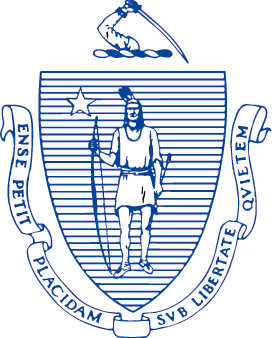 EXECUTIVE SUMMARYIn calendar years 2019 and 2020 the Personal Care Attendant Quality Home Care Workforce Council oversaw service contracts with 1199 SEIU Training and Upgrading Fund, and Commonwealth Medicine at the University of Massachusetts Medical School.  The main projects for this reporting period include: PCA New Hire Orientation-The PCA New Hire Orientation materials were edited to reflect the new elements from the Collective Bargaining Agreement at the end of FY 2018 as well as the additional hour of Infection Control which was added in September 2020 as a result of the COVID-19 pandemic.MA PCA Directory and Call Center-A series of enhancements were implemented on the Mass PCA directory as a result of consumer feedback.  Collaboration with State Agencies-Resources–Provided tools and information to employees so they could assist unemployed and underemployed individuals make better decisions about pursuing the role of PCA as a relevant employment option. This effort included staff from the MassHire Career Centers, Department of Transitional Assistance (DTA), Massachusetts Rehabilitation Commission (MRC), and Department of Youth Services (DYS). Consumer Phone Survey-Consumers with 40 hours or more of PCA support hours were randomly selected to participate in the phone survey. The main findings include:PCA retention is a challenge among this population20% of these consumers report a gap between authorized hours and filled hoursMost (73%) of these consumers hire people they know to be their PCAs Email and post mail are the two most preferred communication channels for this population of consumersIn calendar year 2021, the Council will work with 1199 SEIU on issues related to labor management, work with Commonwealth Medicine to implement statewide PCA recruitment and retention strategies based on user feedback and participate in MassHealth PCA Program Enhancements Advisory Council meetings. LEGISLATIVE MANDATEThe Personal Care Attendant (PCA) Quality Home Care Workforce CouncilThe following report is hereby issued pursuant to Massachusetts General Law (MGL) Ch. 118E § 75. Section 75. (a) The council shall conduct a performance review every 2 years, submit a report of the review to the legislature and the governor and make the report available to the public upon submission to the governor and the legislature. (b) The performance review and report shall include an evaluation of the health, welfare and satisfaction with services provided of the consumers receiving long -term in-home personal care services from personal care attendants under sections 70 to 75, inclusive, including the degree to which all required services have been delivered, the degree to which consumers receiving services from personal care attendants have ultimately required additional or more intensive services, such as home health care, or have been placed in other residential settings or nursing homes the promptness of response to consumer complaints and any other issue considered to be relevant. (c) The performance review report shall provide an explanation of the full cost of personal care services, including the administrative costs of the council, unemployment compensation, Social Security and Medicare payroll taxes paid and any oversight costs. To view the PCA Quality Workforce Council enabling language, see Chapter 268 of the Acts of 2006; MGL ch. 118E § 71-74, see APPENDICESAppendix 1: Massachusetts General Laws Chapter 118E § 71-74 found on page 14.To respond to the requirement of documenting additional or more intensive services, please see Appendix 6: Additional Services Used in SFY 2019 and SFY found on page 20 and the full cost of services, please see Appendix 7: Total Costs of the PCA Program found on page 22.I. INTRODUCTION AND BACKGROUNDPersonal Care Attendant (PCA) services are a vital resource for more than 35,000 older adults and people with disabilities living in Massachusetts (MA). PCA services enable consumers to live independently in their homes and communities, as opposed to living in a nursing home or other facility-based setting. According to MA fiscal intermediaries (FIs), there are over 40,000 personal care attendants that work an average of 20 hours/week providing services to consumers.  Since the inception of the Personal Care Attendant Quality Home Care Workforce Council (“the Council”)  in 2008, the number of consumers and PCA providers in Massachusetts has more than doubled.The MassHealth PCA program is a consumer-directed model; the consumer is the employer and is fully responsible for recruiting, hiring, scheduling, training, and, if necessary, terminating PCAs. The Executive Office of Health and Human Services (EOHHS) administers and funds the MassHealth PCA program through contracts with 18 personal care management agencies (PCMs) and four FIs. PCM agencies conduct health and occupational assessments that inform MassHealth of the consumer’s eligibility for PCA services and provide resources to consumers to support them in their roles as PCA employers. The FIs perform employer-required payroll tasks on behalf of the PCA consumers. The full cost of personal care services in state fiscal years 2019 and 2020 are illustrated in the table below. Additional detail can be found in the Appendix.* Payroll information is tracked by calendar year, not fiscal year, for tax reporting purposes. Please see Appendix 5 for additional information. PCM agencies are required to submit annual quality assurance reports evaluating consumer satisfaction with the services. In FY 2019, the PCM agencies surveyed 25,179 consumers and received feedback from 5,192 respondents.  One measure on the survey records the percentage of consumer calls responded to within two business days; the average across PCMs was 80%. Consumers also rated: professionalism and courteous service 90%; and Staff promptness to questions, requests, and problems 87%. Due to the COVID-19 public health emergency, PCM agencies were not required to conduct a survey in 2020.The Council consists of nine appointed members (See Appendix 2: PCA Quality Workforce Council Members, page 16) and was established within the Executive Office of Health and Human Services (EOHHS) to “…insure the quality of long-term, in home, personal care by recruiting, training and stabilizing the work force of personal care attendants (Chapter 268 of the Acts of 2006).” Council Budget OverviewIn SFY 2019, a budget of $2.5 million was included in the General Appropriation Act (GAA) to support the Council’s effort to build and sustain a quality PCA workforce. In SFY 2020, the Council received $2.4 million through the GAA to continue these efforts. (see Appendix 3 PCA Council Budget, page 17).During SFY 2019 and SFY 2020, the Council office employed one full-time staff, a program coordinator. The Chair of the Council assumed the role of the executive director in overseeing strategic initiatives developed by the Council, directing and managing contractual agreements, managing Council office staff and Council matters relating to collective bargaining and labor management in accordance with all applicable state laws. The program coordinator manages day-to-day Council office activities, coordinates and oversees publication and dissemination of the quarterly Council newsletter, maintains the Council website and social media accounts, and coordinates Council meetings. Council Contractual AgreementsThe Council managed two vendor service contracts to support the Council’s mission: Commonwealth Medicine (CWM) at the University of Massachusetts Medical School (UMMS) - to collect and analyze PCA and consumer data; manage an online PCA New Hire Orientation; develop and manage recruitment and retention initiatives, and support consumer and PCA studies. MA 1199 SEIU Training & Upgrading Fund (TUF) - to deliver skills enhancement classes and the PCA New Hire Orientation to PCAs across the state. II. ACTIVITY SUMMARY Representing Interests of Consumers and the CommonwealthWhile Consumers are the employers of their PCAs, pursuant to state law, the Council is considered the employer of PCAs for purposes of collective bargaining. See MGL c.118E §73(b).  The Council collectively bargains on issues such as benefits and wages with the 1199 SEIU United Healthcare Workers East Union (1199 SEIU), which represents PCAs.  Under the current three-year (July 1, 2019-June 30, 2022) collective bargaining agreement, PCAs’ hourly wages increased to $15.40/hour beginning July 1, 2019; $15.75/hour beginning July 1, 2020; and to $16.10/hour beginning July 1, 2021. 1199 SEIU TUF, as part of the current collective bargaining agreement, received an increase to $950,000 per year over the course of the three-year agreement. The Labor Management Committee (LMC) will meet annually to make rules and decisions about how the funds will be expended.   Classes and vouchers are a free employment benefit available to all PCAs in the workforce and are offered in 28 cities and towns. (see Appendix 4: 1199 SEIU TUF PCA Skills Enhancement Classes and Vouchers for , page 18)Personal Care Attendant New Hire OrientationThe goal of the PCA New Hire Orientation (NHO) is to support consumers in their role as employers and ensure that all PCAs receive the same basic information about their employee rights, roles and responsibilities. The training is required for all new PCAs hired as of January 1, 2014. In September of 2020, an additional hour was added to the NHO.  This new material covers infection control procedures and is only delivered by a TUF instructor via Zoom. Over 35,000 PCAs completed the PCA New Hire Orientation from its inception in 2014 through June 30, 2020. Two modes of delivery are available to consumers who have hired a new PCA: 1) the consumer may refer his or her PCA to an in-person group session NHO (known as “group”); and 2) the consumer can deliver the NHO using either a hard copy curriculum (known as “paper”) or accessing the online curriculum (known as “online”).  The group mode of delivery, provided by the 1199 SEIU TUF, provides interpreter services for PCAs who speak limited English and are offered in 28 locations across the state. From March through September of 2020, with the beginning of the COVID-19 public health emergency, the only methods of NHO delivery were the paper and online curriculums.  In October of 2020, TUF started offering the group mode of delivery virtually. See Figure 1 PCA New Hire Orientation Completions, Online, Paper and Virtual, March-November 2020. Figure 1 PCA New Hire Orientation Completions, Online, Paper and Virtual, March-November 2020In 2018, under the direction of the Council, CWM converted the NHO portal to a true online method within a learning management system (LMS) used by MassHealth for other online trainings. A stakeholder group, consisting of Council members, CWM, consumers, community providers, PCAs and union staff, met monthly to test the features and functions of the new NHO. Launched in May 2018, the online NHO offers consumers ease of navigation and a start-and-stop function providing consumers additional control over how the training is delivered.  It also has a management control feature to ensure PCAs spend the proper amount of time reviewing the material. Upon completion of the online NHO, direct notification is forwarded to the FI to ensure the PCA receives prompt credit and payment for their completion of the NHO. Mass PCA Directory and Call Center  	On July 1, 2018 the Mass PCA directory (www.MassPCAdirectory.org) was launched. The directory is supported by a call center feature. Consumers and PCAs can call 1-888-Mass PCA (627-7722) for assistance with the directory and speak to operators in their own language.  The directory solicits voluntary feedback from PCAs and consumers in three areas: establishing contact, hiring candidates and recommending the directory to others, here are the outcomes for the period January-October 2020.   In the last two years, several directory enhancements were deployed based on user feedback, including: the ability to communicate via texting on mobile devices, modifications to the maximum distance a PCA can travel to work, additional search filters, and a place for users to record notes on who has been contacted and the outcome.   See Figure 2 Registered PCAs, Registered Consumers and PCA Jobs on Mass PCA Directory from March-November 2020.  Figure 2 Registered PCAs, Registered Consumers and PCA Jobs on Mass PCA Directory, March-November 2020Recruitment and Retention ProjectDuring SFY 2019 and SFY 2020, the Council deepened relationships with the MassHire System, the Department of Transportation Assistance, Massachusetts Rehabilitation Commission, Department of Mental Health and the Department of Youth Services to embed PCA recruitment within the state agencies responsible for workforce development initiatives. Representatives from these state agencies attended meetings to learn about resources and tools to increase the probability their constituents and clients secure PCA jobs. Consumer and Workforce Outreach and Feedback In 2019, under the direction of the Council, CWM deployed a state-wide postal mailing effort to share resources developed to support consumer recruiting efforts. The mailing reached 35,000-plus consumers in the MassHealth PCA program.  Each consumer received a refrigerator magnet with the directory website and call center number, MRC’s PCA job order forms (in English and Spanish), Meet & Greet event calendars (in English and Spanish) and the contact information for the MassHire Career Centers.    Massachusetts PCA Workforce Council Consumer ExperienceIn 2018, a phone survey was conducted to learn about the consumer experience with the MassHealth PCA program. One common theme from that phone survey was that consumers with the equivalent of 40 hours or more per week (2080 hours per year) of PCA support (“high-utilizer PCA consumer”) had more difficulty recruiting and retaining PCAs than consumers with requiring fewer hours per week. In 2019, CWM recruited 23 high-utilizer PCA consumers to complete a semi-structured phone interview to learn more about these recruitment challenges.  The feedback provided from these phone interviews helped form the plan to implement a structured survey with a larger, random sample of high utilizer PCA consumers in 2020.  From a random sample of 1200 consumers, surveys were completed with 374 high-utilizer PCA consumers.  Key challenges identified by high-utilizer PCA consumers from this survey included:Barriers to finding the right PCA include: difficulty finding a PCA to accommodate the consumer’s the schedules, PCAs were unable to perform the required tasks, after an arduous process to find and interview a candidate, the candidate did not want to works as a PCA, PCAs were not willing to perform the work at the pay rate offered,  and PCAs told the consumers the job didn’t have benefits; Many high-utilizer PCA consumers were unaware of the recruitment options (Mass PCA directory, MassHire Career Centers, and MRC) for PCAs; andMany PCAs leave their jobs with high-utilizer PCA consumers after 2-3 years.Advanced PCA Pilot ProjectThe current Collective Bargaining Agreement includes the exploration of an Advanced PCA pilot project.  The Council formed a subcommittee to gather data from consumers, PCAs and provider programs in Oregon and Washington state.  The 1199 SEIU plans to conduct focus groups with PCAs. Key informant interviews will be conducted with consumers. All data will be reported out at future Labor Management Committee meetings before decisions are made. PCA Council OutreachThe Council continues to provide outreach and information to stakeholders through its website www.mass.gov/pca, via email, Facebook (https://www.facebook.com/MassPCA/), the Mass PCA Directory (www.MassPCAdirectory.org) and participation in statewide conferences and events.  III. FUTURE PLANS in 2021 The current labor contract with 1199 SEIU is in effect from July 1, 2019 through June 30, 2022.  The Council, through its role as a joint employer for labor management purposes, will participate in labor management negotiations with the 1199 SEIU for a new collective bargaining agreement beginning in 2022.In calendar year 2021, the Council, with support from CWM, will make enhancements to the PCA referral directory and call center based on user feedback, provide virtual events to bring PCA candidates together with PCA employers, and deploy a comprehensive marketing strategy for the PCA referral directory. Lastly, representatives of the Council continue to participate on the MassHealth PCA Program Enhancements Advisory Council to explore methods to improve the PCA Program.APPENDICESAppendix : Massachusetts General Laws Chapter 118E § 71-74Section 71. (a) There shall be a PCA quality home care workforce council which shall be within the executive office of health and human services but shall not be subject to the control of the executive office, to ensure the quality of long -term, in-home, personal care by recruiting, training and stabilizing the work force of personal care attendants. (b) The PCA quality home care workforce council shall consist of 9 members appointed under this section. A majority of the members of the council shall be consumers as defined in this chapter. In making appointments to the council, the governor shall appoint the secretary of the executive office of health and human services or a designee, who shall serve as chair, the secretary of labor and workforce development or a designee and 1 member from a slate of3 consumers recommended by the governor's special advisory commission on disability policy.The auditor shall appoint 1 member from a slate of 3 consumers recommended by the developmental disabilities’ council, 1 member from a slate of 3 consumers recommended by the Massachusetts office on disability, and 1 member from a slate of 3 consumers recommended by the statewide independent living council. The attorney general shall appoint1 member from a slate of 3 consumers or consumer surrogates recommended by theMassachusetts home care association, 1 member from a slate of 3 consumers or consumer surrogates recommended by the Massachusetts council on aging and 1 member chosen by the attorney general. The secretary of health and human services or a designee and the secretary of labor and workforce development or a designee shall be permanent members during their term in office. Appointees to the council shall serve 3 -year terms. If a vacancy occurs, the executive officer who made the original appointment shall appoint a new council member to serve the remainder of the unexpired term or, in the event that the vacancy occurs as the result of the completion of a term, to serve a full term, and such appointment shall become immediately effective upon the member taking the appropriate oath. If the departing council member was appointed under a recommendation made under this paragraph, the executive officer shall make the new appointment from a slate of 3 recommendations put forth by the entity that originally recommended the departing council member. Members of the council may serve for successive terms of office. A majority of the council shall constitute a quorum for the transaction of any business. Members of the council shall not receive compensation for their council service but members shall be reimbursed for their actual expenses necessarily incurred in the performance of their duties.
Section 72. (a) The workforce council shall carry out the following duties:(1) Undertake recruiting efforts to identify and recruit prospective personal care attendants; (2) Provide training opportunities, either directly or through contract, for personal care attendants and consumers; (3) Provide assistance to consumers and consumer surrogates in finding personal care attendants by establishing a referral directory of personal care attendants; provided that before placing a personal care attendant on the referral directory, the workforce council shall determine that the personal care attendant has met the requirements established by the executive office in its applicable regulations and has not stated in writing a desire to be excluded from the directory; (4) Provide routine, emergency and respite referrals of personal care attendants to consumers and consumer surrogates who are authorized to receive long-term, in-home personal care services through a personal care attendant; (5) Give preference in the recruiting, training, referral and employment of personal care attendants to recipients of public assistance or other low -income persons who would qualify for public assistance in the absence of such employment; and (6) Cooperate with state and local agencies on health and aging and other federal, state and local agencies to provide the services described and set forth in this section. Section 73. (a) Consumers or the consumer’s surrogate shall retain the right to select, hire, schedule, train, direct, supervise and terminate any personal care attendant providing services to the consumer or consumer’s surrogate. (b) Personal care attendants shall be considered public employees, as defined by and solely for the purposes of, chapter 150E and section 17J of chapter 180. The PCA quality home care workforce council shall be the employer, as defined by and solely for the purposes of said chapter 150E and said sections 17A, 17G and 17J of said chapter 180 and deductions under said sections 17A, 17G and 17J may be made by any entity authorized by the commonwealth to compensate personal care attendants through the MassHealth personal care attendant program. Section 74. (a) The PCA quality home care workforce council may make and execute contracts and all other instruments necessary or convenient for the performance of its duties or exercise of its powers, including contracts with public and private agencies, organizations, corporations and individuals to pay them for services rendered or furnished. Appendix 2: PCA Quality Workforce Council MembershipAppendix : PCA Council Budgets for State Fiscal Years 2019 & 2020Appendix 4: 1199 SEIU TUF PCA Skills Enhancement Classes and Vouchers for FY20Appendix 5: PCM, FI and Payroll Costs for PCA ServicesExpenses in the table below include payments to PCM agencies, payments to the FI, and total payroll costs for either SFY2019 and SFY2020 or calendar years 2019 and 2020.*Payroll information is tracked by calendar year, not fiscal year, for tax reporting purposes**FI Administrative Fees were calculated with the most recent data available (SFY2018 and SFY2019, respectively)Appendix 6: Additional Services Used in SFY 2019 and SFY 2020Appendix 7: Total Costs of the PCA Program for SFY 2019 and SFY 2020This section requires a report on the full cost of personal care services, including the administrative costs of the Council, unemployment compensation, Social Security and Medicare payroll taxes paid.  The following table reflects the combined total of these costs. *Payroll information is tracked by calendar year, not fiscal year, for tax reporting purposes. Please see Appendix 5 for additional information.Personal Care Service CostFY 2019FY2020Additional services (from Appendix 6)$284,460,626.32$274,383,475.45PCM expenses (from Appendix 5)$19,513,650.75$20,593,036.39Payments to the FIs (from Appendix 5)$660,952,247.35*$685,969,737.19*Council budget (from Appendix 3)$2,522,634.00$2,411,032.00Total cost of PCA program$967,449,158.42$983,357,281.03NameOrganization RepresentedCouncil Chair:  Lauren Peters, Undersecretary Executive Office of Health and Human ServicesCouncil Co-Chair:Chris Hoeh, ConsumerStatewide Independent Living CouncilJoe Tringali, ConsumerCommunity Services DirectorStavros Center for Independent LivingAnn AckilMA Office of the Attorney GeneralTimothy Kunzier, ConsumerDevelopmental Disability CouncilCindy Purcell, ConsumerSenior Vocational Rehabilitation CounselorMassachusetts Rehabilitation CommissionKristen McCosh, ConsumerDisability Commissioner and ADA Title II Coordinator for the City of BostonJanet Rico, ParentMassachusetts Home Care AssociationKaren ShackCommonwealth Corporation representing MA Labor and Workforce Development4000-0050SFY 2019 PCA Workforce Council A&F Approved BudgetAARegular Employee Compensation$106,635CCSpecial Employees/Contracted Services$65,000DDFringe Benefits$1,777.00EEAdministrative Expenses$500.00HHConsultant Services$2,344,454.00JJOperational Services$4,268.00Total Expenses$2,522,634.004000-0050SFY 2020 PCA Workforce Council A&F Approved BudgetAARegular Employee Compensation$109,079.00DDFringe Benefits$2,662.00EEAdministrative Expenses$500.00HHConsultant Services$2,294,524.00JJOperational Services$4,267.00Total Expenses$2,411,032.00Class# Held# AttendedAdult First Aid/CPR/AED28228Alzheimer’s and Dementia Care1555Bloodborne Pathogens1262Body Mechanics and Transferring832Communications and Boundary Setting832Fundamentals of Care516Medication Safety1257Nutrition and Diabetes1037Stress Management1781Online First Aid/CPR/AED116Online Stress Management44258Online Universal Precautions48270Total Workshops by Topic1,386Vouchers and Continuing EducationElementNumberC.N.A Voucher# enrollments43# completed course34# took exam24Total#passed exam16Tuition Voucher#SP semester enrollments65# C or higher 61# C - or lower 4# no grade yet11# on interest list123Total# Graduates to date 44Adult Education Courses# of sessions29# of locations6Total# of enrollments162SFY2019SFY2019SFY2020SFY2020PCM Agency Annual SFY ExpendituresMembersExpendituresMembersExpendituresSkills Training 28,451$      14,654,507.0429,480$          15,714,517.18Intake and Orientation6,661$        1,346,805.006,473$           1,308,615.30Initial Evaluations4,389$        1,003,135.494,550$             1,079,842.63Re-Evaluations 18, 838$        2,509,203.2217,763$           2,490,061.28Total PCM Expenditures58,339$      19,513,650.7558,226$          20,593,036.39CY2019CY2020 Number of Members                               27,531 28,360Payroll Costs PCA Wages $580,147,474.92$603,098,020.07  SUTA $11,716,736.40$12,970,718.38 FUTA $1,542,812.69$1,567,965.96  FICA/Medicare $43,120,511.99$44,257,073.09  Workers' Compensation $7,765,629.35$7,121,975.71  Total Payroll Costs $644,293,165.35$669,015,753.21  FI Administrative Fee $16,659,082.00 $16,953,983.98  Total FI Expenditures $660,952,247.35 $685,969,737.19 PCA SFY 2019PCA SFY 2019PCA SFY 2019PCA SFY 2019Unduplicated Member Count SFY 2019# of Paid Claims# of Units AllowedAmount Paid37,41220,273,146794,445,956$738,956,549.76SFYServicing Provider Type Code and DescriptionUnduplicated Member Count# of Paid Claims# of Units AllowedAmount PaidClaim per MemberExpenditure per member201909 - NURSING FACILITY1,72124,554136,907  $25,867,169.41 14     $15,030201935 - STATE AGENCY SERVICES2,538700,189 20,372,457 $57,970,928.22276     $22,841201960 - HOME HEALTH AGENCY4,1471,769,438 19,473,436$101,898,669.91427$24,572201962 - ADULT FOSTER CARE / GROUP ADULT FOSTER CARE684       98,840       220,628$6,920,708.25     145$10,118201969 - HOSPICE CARE243         32,977         74,274$2,933,904.77136$12,074201970 - ACUTE INPATIENT HOSPITAL4,35862,377         68,549$61,576,356.7714$14,129201971 - CHRONIC INPATIENT HOSPITAL32738,11139,632$26,965,391.28117 $82,463201973 - PSYCHIATRIC INPATIENT HOSPITAL (ALL AGES)28            260  N/A $307,699.65       9$10,989201974 - SUBSTANCE ADDICTION DISORDER INPATIENT HOSPITAL381 N/A $19,798.069$6,599Total14,049 2,726,82740,385,883$284,460,626.32214$22,352.71Unduplicated MembersUnduplicated Members12,726PCA SFY 2020PCA SFY 2020PCA SFY 2020PCA SFY 2020Unduplicated Member Count SFY 2020# of Paid Claims# of Units AllowedAmount Paid38,38919,391,309848,255,184$801,452,569.85SFYServicing Provider Type Code and DescriptionUnduplicated Member Count# of Paid Claims# of Units AllowedAmount PaidClaim per MemberExpenditure per member202009 - NURSING FACILITY1,463       20,166361,860$25,855,194.79     14$17,673202035 - STATE AGENCY SERVICES2,373355,8589.101,824 $57,290,419.22150$24,143202060 - HOME HEALTH AGENCY4,013     1,610,10815,017,935$90,452,953.40401 $22,540202062 - ADULT FOSTER CARE / GROUP ADULT FOSTER CARE815129,016245,609 $8,300,156.75158 $10,184202069 - HOSPICE CARE22327,91565,808$2,919,506.94125$13,092202070 - ACUTE INPATIENT HOSPITAL4,47654,53435,146 $57,898,697.24712$12,935202071 - CHRONIC INPATIENT HOSPITAL29147,447 55,891$30,614,091.31       163$105,203202073 - PSYCHIATRIC INPATIENT HOSPITAL (ALL AGES)57448  N/A$1,048,103.798$18,388202074 - SUBSTANCE ADDICTION DISORDER INPATIENT HOSPITAL378 N/A $4,352.0026$1,451Total20,8742,245,57015,782,249$274,383,475.45 348$113,388.73Unduplicated membersUnduplicated members15,055SFY 2019SFY 2020Additional services (from Appendix 6)$293,205,267.46$278,504,922.86PCM expenses (from Appendix 5)$19,637,407.52$19,310,929.15Payments to the FIs (from Appendix 5)$634,207,863.61$647,354,339.26Council budget (from Appendix 3)$1,700,000.00$2,868,003.00Total cost of PCA program$964,050,538.59$948,029,194.27